Государственное бюджетное образовательное учреждениеЛенинградской области«Ефимовская коррекционная школа – интернат, реализующая адаптированные образовательные программы»ПРОГРАММА ПО ОРГАНИЗАЦИИ ЛЕТНЕГО ОТДЫХА, ОЗДОРОВЛЕНИЯ И ЗАНЯТОСТИ ДЕТЕЙ«Страна здоровья» (или как сказал доктор Айболит: «Здоровье – наше все!»)(3 смена август 2022 года)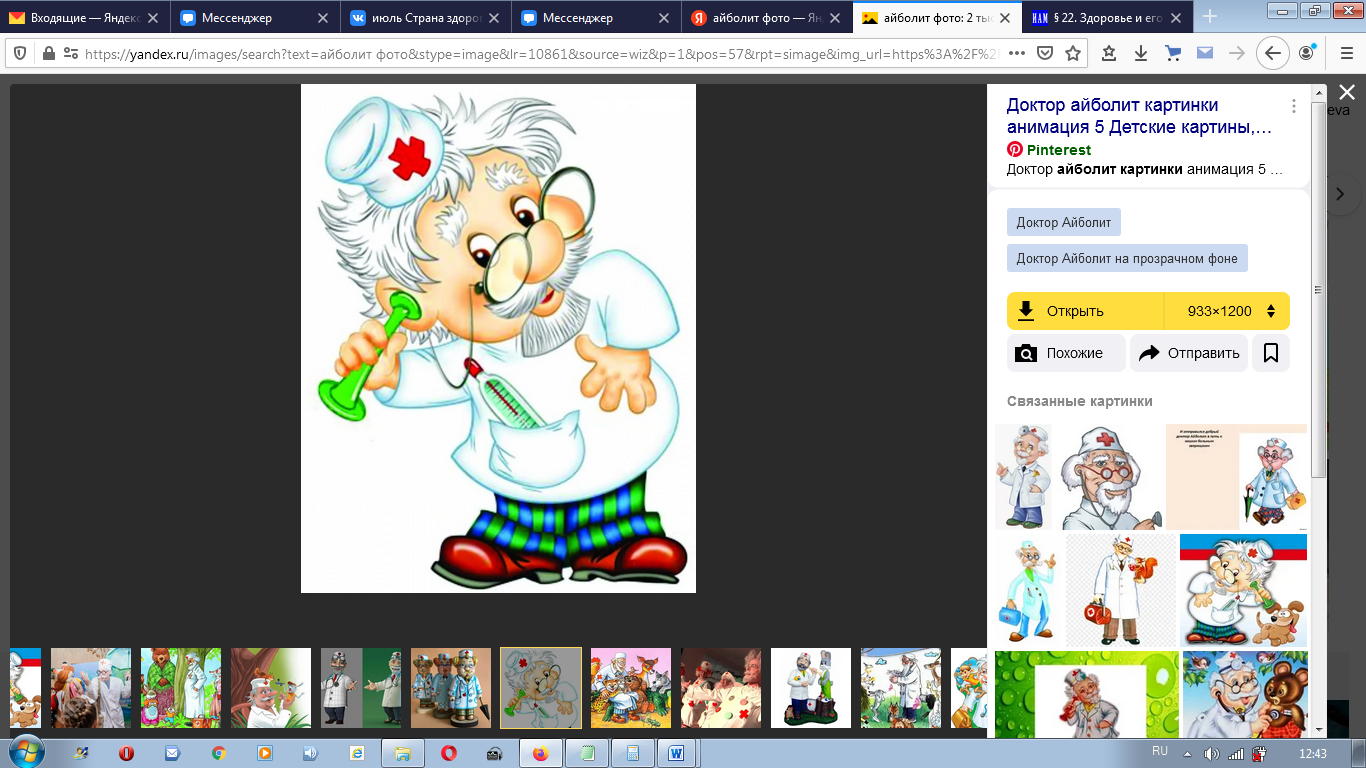 2022 годСодержаниеИнформационная карта………………………………………………………… 3-4Пояснительная записка………………………………………………………… 4-6Актуальность программы……………………………………………………….. 7Цели и задачи программы……………………………………………………… 8Этапы реализации программы………………………………………………... 9Содержание деятельности…………………………………………………….. 10-13Идея построения смены……………………………………………………….. 14-16Стимулирование ………………………………………………………………….17План – сетка мероприятий……………………………………………………. 18-19Информационная карта программыПояснительная запискаЛето – это пора отдыха для детей, разрядка накопившейся за год напряжённости, однообразности и учебной рутинности. Лето даёт возможность восполнить израсходованные за учебный год силы, укрепить физическое и психическое здоровье, развить творческий потенциал. Правильная организация летнего отдыха – это путь к совершенствованию личностных способностей, время открытий и приключений, игры и труда, время событий и встреч с чудом, время познания новых людей, а главное – самого себя. Именно на это направлена программа лагерной смены «Тайна старого пирата».С целью организации летнего отдыха детей на базе ГБОУ ЛО «Ефимовская коррекционная школа – интернат, реализующая адаптированные образовательные программы» организуется детский оздоровительный лагерь с круглосуточным пребыванием детей. Возраст детей от 8 до 23 лет, продолжительность смены 29 дней. Учитывая возрастные особенности младшего, среднего и старшего школьного возраста воспитание творчески активной личности будет проходить через сюжетно – ролевую игру, как ведущий тип деятельности.Чтобы смена в лагере для детей была интересной, полезной, необычной и яркой, коллектив воспитателей разработал программу «Здоровье – наше все!». Программа реализуется в форме сюжетно – ролевой игры «Страна здоровья».  Сюжетно – ролевая игра представляет собой исполнение детьми какого – либо сюжета. Эти игры проходят без зрителей, все – участники! Ценность сюжетно – ролевой игры определяется тем, насколько в ребенке она развивает такие качества как: настойчивость, смелость, умение ориентироваться в сложной ситуации, умение действовать в интересах коллектива, сообща добиваться победы, не разрушая позитивного отношения к действительности. Все члены лагеря являются жителями «Страны здоровья», где главное место занимает здоровый образ жизни. Возглавляет Страну – Королева Здравия (воспитатель), у нее есть Королевский совет, в который входят: Советник по здоровью (физрук), Советник по культуре (воспитатель) и Советник по образованию (воспитатель). Сами жители называют себя «Здравичами».Как и любая страна, Страна здоровья имеет свой герб. Он представляет собой стилизованный цветок, каждый лепесток которого принадлежит одному из аспектов здоровья (физического, эмоционального, интеллектуального, социального, духовного). Цветок находится в руках ребенка, что означает важность прививать с детства взгляд на здоровье, как на главную ценность и формирование навыков здорового образа жизни с учетом всех аспектов здоровья.В «Стране здоровья» существуют свои законы, которые все обязаны выполнять. Законы принимает Королевский совет, а «Здравичи» их утверждают. Они содержат в себе следующие положения:- отказ от вредных привычек;- оптимальный двигательный режим;- правильное питание;- закаливание и личная гигиена;- положительные эмоции;- интеллектуальный уровень;- соблюдение режима.В целях соблюдения этих законов Королевские советники проводят разнообразные мероприятия: спортивные, интеллектуальные и т. д.Утро в «Стране здоровья» начинается с зарядки на свежем воздухе. Затем проводится «Копинг-тренинг», который помогает настроиться на благоприятные отношения в коллективе. После чего «Здравичи» занимаются личной гигиеной и завтракают. После завтрака проводится общее собрание жителей, на котором Королева знакомит их с планом на предстоящий день. Потом у «Здравичей» свободное время, которое они могут посвятить любимым занятиям, чтению, рисованию, играм, общению. Затем жителей «Страны здоровья» ждет основное мероприятие дня (конкурс, игра, экскурсия и т. д.) В середине дня у «Здравичей» обед. Послеобеденное время посвящается спокойным занятиям. Теперь можно провести интеллектуальные игры, викторины, развлекательные мероприятия. Они должны создавать хорошее настроение, помочь детям пополнить свои знания, выявить творческие способности, повышать самооценку. В конце дня проходит «Мяч настроения»: как прошел день, чего добились, что понравилось, что не понравилось, что хотели бы изменить, какое настроение в конце дня. В отрядном уголке лагеря имеется экран настроения. На «Мяче настроения» дети принимают решение, какой лепесток поместят на экран. Все «Здравичи» поощряются: призами, звездочками с их именами, которые размещаются в отрядном уголке. В конце смены каждый подсчитывает количество звезд и получает приз, награждается почетными грамотами.Здесь царит доброжелательная и радостная атмосфера. Ведь «Здравичи» пришли в Страну отдыхать, а Королевский совет с душой работать и получать от этого удовлетворение. Все приветствуют друг друга словами «здравствуйте», «добрый день», «будьте здоровы».В «Стране здоровья» проводится входная диагностика, которая поможет определить уровень эмоционального и физического состояния, выявить творческие наклонности детей. Диагностика эмоционального состояния проводится в форме анкетирования, беседы, рисунков, смайликов. Для определения физического состояния берутся несколько параметров: измерение роста, веса.В последний день смены проводятся заключительные мероприятия, традиционные в нашем лагере: творческий отчет смены. Воспитатели проводят итоговую диагностику. Сравнение входной, промежуточной и итоговой диагностики дает наглядный результат достижений детей за время посещения лагеря. Итоговое мероприятие -Акция по пропаганде здорового образа жизни «Сок – Шоу». Цель акции формирование у учащихся понятия «здоровый образ жизни», и создание необходимой психологической среды для сохранения, укрепления и развития своего здоровья. Во время проведения данного мероприятия учащиеся не только продемонстрируют свои знания, но и смогут попробовать фрукты и соки. Всем предлагается принять участие в веселых играх, конкурсах и викторинах. Всем, кто принимал активное участие в программе, в том числе и ведущим шоу, будут вручены полезные соки.В результате проведения акции по здоровьесбережению «Сок - Шоу» у воспитанников формируются основные понятия по искоренению потребительского отношения к своему здоровью, культуре здорового образа жизни и нормам сохраняющего поведения. Эта акция подведение итогов смены.Актуальность программыСюжетно – ролевая игра – реальная жизнь в предлагаемых условиях, и в этой жизни принимают участие и взрослые и дети. Игровая ситуация увлекает и воспитывает ребенка, требует его активной умственной деятельности, развивает мышление и самостоятельность действий, игровая деятельность имеет много общего с трудом, особенно в детском возрасте. Сюжетно – ролевая игра:Раскрывает и развивает творческие способности ребенка через игровую деятельность;Знакомит детей с окружающим миром, продолжает экологическое образование школьников, способствует формированию гражданско – патриотических  качеств, через изучение родного края;Программа является комплексной, т.е. включает в себя разноплановую деятельность, объединяет различные направления оздоровления, отдыха и воспитания детей в условиях оздоровительного лагеря. Дети погружаются в игровую легенду. Для этого потребуется проявить находчивость, смекалку, применить полученные знания в нестандартных ситуациях, а самое главное не навредить природе острова. В награду каждый получит «здравичи».Педагогическая целесообразность программы состоит в создании такой среды, в которой каждый ребенок чувствовал бы себя максимально комфортно, имел бы широкие возможности для творческой самореализации на пользу себе людям, обретал бы опыт жизненного сознательного успеха. Программа позволяет каждому ребенку в соответствии с возрастом и индивидуальными особенностями играть свою роль в этой сюжетно – ролевой игре. Цели и задачи программыЦель: Создание оптимальных условий, обеспечивающий полноценный отдых, оздоровление, разностороннее развитие, самореализацию и социальную адаптацию детей.Задачи:Создать комплекс условий, необходимых для активного, здорового и увлекательного детского отдыха;Вовлечь каждого ребенка в оздоровительно – воспитательный прочес, через наиболее эффективные формы деятельности: КТД и сюжетно – ролевую игру;Создать условия для непрерывного процесса развития всесторонней гармоничной личности ребенка, ориентированной на здоровый образ жизни, высокие нравственные качества и духовную культуру;Приобщить ребят к творческим видам деятельности, развивать творческое мышление;5.   Формировать культуру поведения, санитарно – гигиеническую культуру;6.   Организовать среду, предоставляющую ребенку возможность для самореализации на индивидуальном личностном потенциале.7.   Формировать у ребят навыки общения и толерантности.Ожидаемый результат:Совершенствование содержания и форм отдыха, оздоровления и занятости детей;Полноценная и качественная занятость детей;Удовлетворенность детей (реализация потребностей в общении со сверстниками в различных видах деятельности)Развитие личности каждого ребенка, раскрытие их способностей;Развитие у школьников интереса занятий физической культурой и спортом, интереса к двигательной активности;Положительная динамика в физическом и психическом здоровье ребенка.Укрепление здоровья: 100% охват детей спортивными, развлекательными и оздоровительными мероприятиями;Создание благоприятных условий для оздоровления и организации досуга детей;Предполагается, что время, проведенное в летнем лагере на базе нашей школы, не пройдет бесследно ни для детей, ни для взрослых, и на следующий год они с удовольствием будут участвовать в работе лагеря.Этапы реализации программыПодготовительный этап (апрель – май)Цель: подготовка к реализации программы.Разработка педагогической основы программы и сюжетно – игровой модели сменыОрганизационный период  (1-3 день смены)Цель: комплектование отрядов, оформление.Общий сбор участников смены;Введение детей с сюжетно – ролевую игру, знакомство с легендой сменыОформление отрядных уголковИзготовление «Дневника здоровья», флага, эмблемы и т.д.Решение организационных вопросов.      3. Основной период  (3- 28 день смены)Цель:  реализация содержания программы сменыреализация основной идеи программы;проведение познавательных, развлекательных, спортивно – массовых мероприятий;ежедневное наблюдение за состоянием детей со стороны педагогов, психолога, медицинских работников.     В данный период дети имеют возможность:Познавать, отдыхать, трудиться;Делать открытия в себе, в окружающем мире;В творческой и лидерской самореализации;Развивать способность доверять себе и другим;Укреплять свое здоровье.       4. Заключительный период (28-29 день смены)Цель: подведение итогов смены, поощрение детей.Демонстрация навыков и умений, приобретенных за смену (отчетные концерты, творческие отчеты и т.д.)      5.Постлагерный периодЦель: подведение итогов лета, анализ, перспективы.Содержание деятельностиДанная программа по своей направленности является комплексной и включает в себя разноплановую деятельность, объединенную следующими направлениями:  Экологическое;Трудовое;Спортивно – оздоровительное;Художественно – эстетическое;Культурно – развлекательное;Интеллектуальное.Экологическое направление и трудовая деятельность: Цель: Формирование трудовых умений и навыков, бережного отношения к природе и всему живому, развитие через трудовую и экологическую деятельность способностей ребенка.Формы работы:Трудовой десант;Тематические прогулки;Экологические акции;Исследовательские лаборатории.Спортивно – оздоровительное направление:Цель: Сохранение и укрепление здоровья детей.Задачи:-организация оздоровления детей посредством занятий спортом, закаливания, развития навыков гигиены, организации полноценного рационального питания, приобщения их к здоровому образу жизни; - профилактика здорового и безопасного образа жизни через проведение игровых программ, соревнования по ориентированию на местности, спортивно-игровая программа, спортивные состязания, вовлечение детей в активную спортивно-оздоровительную деятельность (спортивно-массовые мероприятия). Принятие солнечных и воздушных ванн (в течении всего времени пребывания на воздухе, обязательно наличие головного убора)Организация питьевого режима;Выработка и укрепление гигиенических навыков;Расширение знаний об охране здоровья.Формы работы:Утренняя зарядка;Влажная уборка, проветривание;Беседы о вредных привычках;Командные игры;Спортивные состязания, эстафеты, праздники;Экскурсии, тематические прогулки;Прохождение полосы препятствий и др.Художественно – эстетическое и культурно – развлекательное направлениеЦель: Организация содержательной досуговой деятельности детей, развитие эстетического вкуса и коммуникативной культуры;Задачи:Пробуждать в детях чувство прекрасного;Формировать навыки культурного поведения и общения;Прививать детям эстетический вкус.Формы работы:Викторины;Игра – квест;Выставки;Познавательные и коммуникативные игры;Танцевально – развлекательные и игровые программы;Коллективно – творческие дела;Творческая мастерская и др.Виды досуговой деятельности:Развлечение имеет компенсационный характер, возмещает затраты на другие виды деятельности. Развлекаясь, ребенок включает в свой досуг те физические и духовный способности и склонности, которые не может реализовать в труде и в учебе. Развлечениями являются: посещение спортивных соревнований, представлений, прогулки, путешествия, массовые мероприятия (праздники, игры, конкурсы, шоу – программы, инсценировки) и др.Отдых в какой-то мере освобождает от повседневных забот, дает ощущение эмоционального подъёма и возможности открытого выражения своих чувств;Самообразование направлено на приобщение детей к культурным ценностям. К самообразованию относятся: экскурсии, дискуссии, деловые игры;Творчество наиболее высокий уровень досуговой деятельности. Посещение воспитанниками творческих мастерских.Общение является необходимым условием развития и формирования личности, групп на основе общего интереса.Интеллектуальное направлениеЦель: Развитие и формирование интеллектуальных способностей.- интеллектуальная игра.Формы работы:Викторины;Просмотр познавательных фильмов;Исследовательская деятельность и др.В основу программы были положены следующие педагогические принципы и подходы:Принцип гуманизации отношений.Построение всех отношений на основе уважения и доверия к человеку, на стремлении привести его к успеху.Принцип соответствия типа сотрудничества физическим, психологическим и возрастным особенностям воспитанников и типу ведущей деятельности Результатом деятельности воспитательного характера в летнем оздоровительном лагере является сотрудничество ребенка и взрослого, которое позволяет воспитаннику лагеря почувствовать себя творческой личностью.Принцип дифференциации воспитанияДифференциация в рамках летнего оздоровительного лагеря предполагает:  создание возможности переключения с одного вида деятельности на другой в рамках смены (дня)активное участие детей во всех видах деятельности;взаимосвязь всех мероприятий в рамках тематики дня;активное участие детей во всех видах деятельности.Принцип творческой индивидуальности Творческая индивидуальность – это характеристика личности, которая в самой полной мере реализует, развивает свой творческий потенциал. Принцип комплексности оздоровления и воспитания ребенка.Данный принцип может быть реализован при следующих условиях:Необходимо четкое распределение времени на организацию оздоровительной и воспитательной работы;Оценка эффективности пребывания детей в летнем лагере должна быть комплексной, учитывающей все группы поставленных задач.Принцип личностного Я Этот принцип может быть реализован при следующих условиях: при наличии перечня реальных социально-значимых задач, в решении которых может принять участие как каждый ребенок в отдельности, так и группа. при наличии системы стимулирования, поддерживающей инициативу и самостоятельность детей.Принцип уважения и доверия. Этот принцип может быть реализован при следующих условиях:добровольного включения ребенка в ту или иную деятельность;доверие ребенку в выборе средств достижения поставленной цели, в основном на вере в возможность каждого ребенка и его собственной вере в достижении успеха в процессе педагогического воздействия;   в учете интересов воспитанников, их индивидуальных вкусов.Идея построения смены Идея смены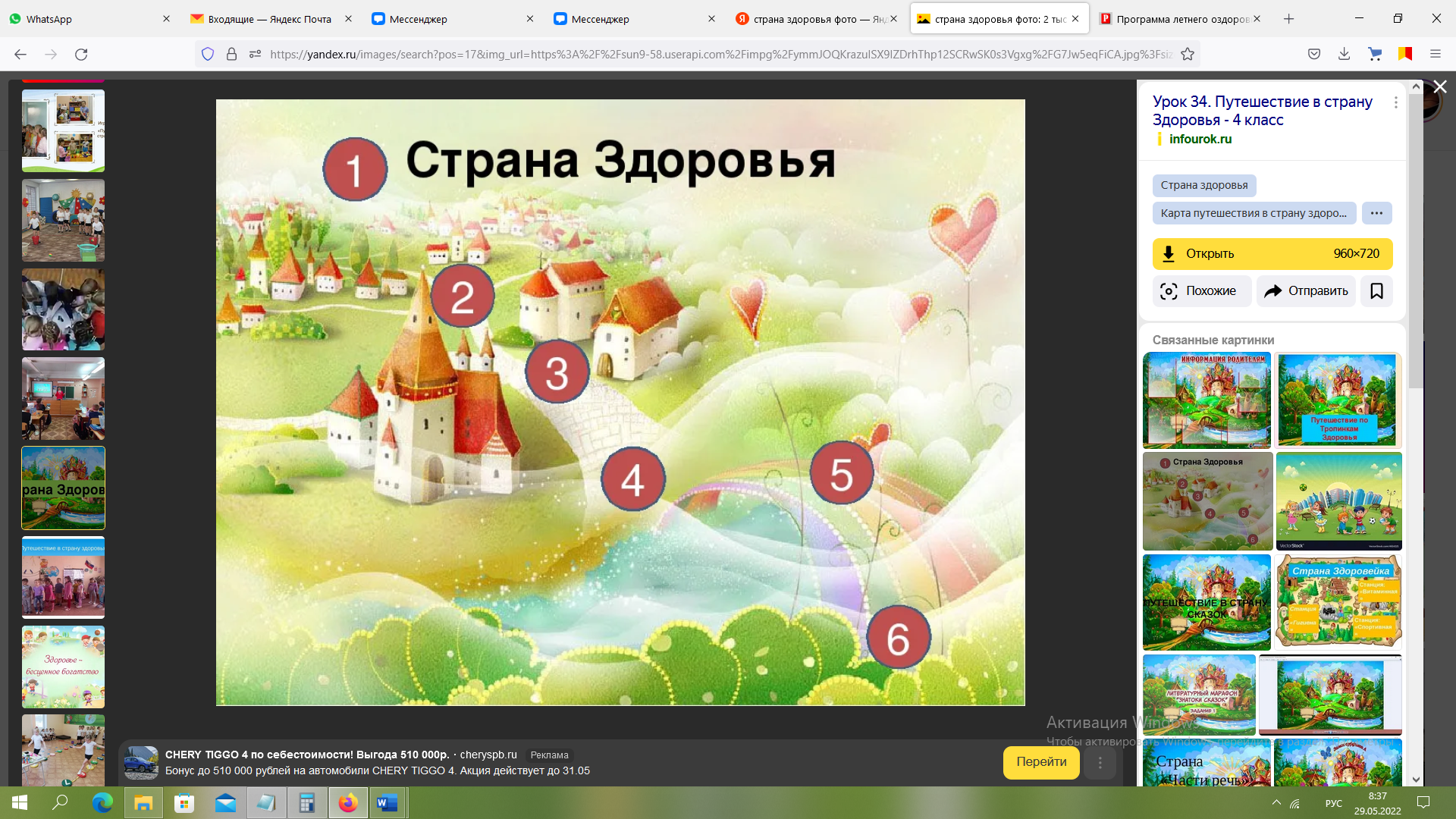 1. Для организации работы по реализации программы смены:-проводятся ежедневная планерка начальника лагеря и воспитателей;-составляется план работы, где отражаются и анализируются события и проблемы дня;-проводятся анкетирование и тестирование воспитанников на различных этапах смены («Экран настроения»);-оказывается методическая и консультативная помощь воспитателям и вожатым;-сотрудники обеспечиваются методической литературой, инструментарием по проведению тренинговых мероприятий, тематических мероприятий и т. д.;-проводятся инструктажи с педагогами по охране жизни;-мероприятия по профилактике детского травматизма.2. В основе воспитательной системы – активный подход к реализации детского самоуправления в форме совета командиров (обеспечивает порядок и жизнедеятельность лагеря) и инициативных групп (временные объединения для подготовки и проведения отдельных дел, тематических дней). Основным по значимости в лагере является совет командиров.Обязанности командира отряда:-посещать сбор совета командиров и доводить до отряда всю информацию, полученную на совете;-планировать совместно с воспитателями работу своего отряда;-следить за выполнением режимных моментов.Деятельность временного детского объединения3. В основе развития лагерной смены лежит идея сюжетно-ролевой игры. С первых дней пребывания в лагере ребёнок вводится в игру, модель которой поддерживается педагогическим коллективом на протяжении всей смены. Игровая модель следующая: дети погружаются в игровую легенду о том, что территория лагеря – это небольшая страна. Страна делится на два города.  Дети учатся управлять своими городами, у них развиваются организаторские способности, развивается самоуправление.4. Функции Президента страны Здоровья (главы самоуправления в лагере):- постоянно и своевременно информирует всех ответственных отделов обо всех делах и изменениях в лагере;- организует жизнь в лагере, подготовку и участие в общелагерных делах;- контролирует работу всех ответственных отделов;- ведет отчетную документацию.5. Функции Мэра Страны Здоровья (командира отряда):- организует жизнь отряда, участие ребят в делах лагеря;- подчиняется главе самоуправления лагеря.Функции ответственных отделов:Группа спорта и оздоровления:- отвечает за подготовку к спортивным делам, комплектует команды для участия в соревнованиях, играх;- подчиняется главе лагеря.Группа безопасности:- отвечает за порядок в лагере, за сохранение школьного имущества, ознакомление учащихся с правилами безопасного поведения;- осуществляет контроль за выполнением правил внутреннего распорядка;- подчиняется главе лагеря.Группа печати:- отвечает за оформление газет, объявлений, плакатов, текущих дел;- ведет информационное обслуживание;- работает под непосредственным руководством главного советника.Группа досуга:- ведет подготовку к мероприятиям: конкурсам, викторинам, соревнованиям;- подчиняется главному советнику.6. Символы, ритуалы, традиции лагеря.На линейку с поднятием флага с веселой эмблемой лагеря приглашает горнист. На линейке сдают рапорт, поют лагерную песню, подводятся итоги дня. Право поднимать и опускать флаг предоставляется наиболее отличившимся ребятам.  Линейка проводится два раза в день: в начале и конце дня. В начале смены каждый отряд оформляет свой уголок, придумывает свою песню. С первых дней пребывания в лагере проводятся отрядные и лагерные огоньки. Огонек- особая форма общения, позволяющая каждому участнику высказаться, понять других, слушать и слышать.Система стимулирования.1 здравич (монетка из фольги) – с заданием справились хорошо;2 здравича – с заданием справились отлично;3 здравича – победители конкурсаВ конце смены подсчитывается количество здравичей, побеждает отряд с наиболльшим количеством здравчией.За нарушение распорядка дня и трудовой дисциплины отряд лишается здравичей за 1 день.План – сетка мероприятий«Здоровье – наше все!»(3 смена)1Полное название программыКомплексная, краткосрочная программа по организации летнего отдыха, оздоровления и занятости детей«Здоровье – наше все!» (Страна здоровья)2Цель программы Создание оптимальных условий, обеспечивающий полноценный отдых, оздоровление, разностороннее развитие, самореализацию и социальную адаптацию детей.3Задачи программыСоздать комплекс условий, необходимых для активного, здорового и увлекательного детского отдыха;Вовлечь каждого ребенка в оздоровительно – воспитательный прочес, через наиболее эффективные формы деятельности: КТД и сюжетно – ролевую игру;Создать условия для непрерывного процесса развития всесторонней гармоничной личности ребенка, ориентированной на здоровый образ жизни, высокие нравственные качества и духовную культуру;Приобщить ребят к творческим видам деятельности, развивать творческое мышление;Формировать культуру поведения, санитарно – гигиеническую культуру;Формировать у детей навыки общения и толерантности.4Направление программыКомплексное5Краткое содержание программыИдея смены - сюжетно – ролевая игра. Все члены лагеря являются жителями «Страны здоровья», где главное место занимает здоровый образ жизни. Возглавляет Страну – Королева Здравия (воспитатель), у нее есть Королевский совет, в который входят: Советник по здоровью (физрук), Советник по культуре (воспитатель) и Советник по образованию (воспитатель). Сами жители называют себя «Здравичами».6Ожидаемый результатСовершенствование содержания и форм отдыха, оздоровления и занятости детей;Полноценная и качественная занятость детей;Удовлетворенность детей (реализация потребностей в общении со сверстниками в различных видах деятельности)Развитие личности каждого ребенка, раскрытие их способностей;Развитие у школьников интереса занятий физической культурой и спортом, интереса к двигательной активности;Положительная динамика в физическом и психическом здоровье ребенка.Укрепление здоровья: 100% охват детей спортивными, развлекательными и оздоровительными мероприятиями;Создание благоприятных условий для оздоровления и организации досуга детей;Предполагается, что время, проведенное в летнем лагере на базе нашей школы, не пройдет бесследно ни для детей, ни для взрослых, и на следующий год они с удовольствием будут участвовать в работе лагеря.7Авторы программыКоллектив воспитателей: 8Место реализацииГБОУ ЛО «Ефимовская коррекционная школа – интернат, реализующая адаптированные образовательные программы»9Количество детей в смене количество дней смены возраст учащихся60 человек29 днейОт 8 до 23 лет10Сроки реализации программы1 августа – 29 августаДатаТематика дня(записывается в «дневнике здоровья)Мероприятие01.08«Здравствуй, лагерь дорогой!»День: открытие смены.Вечер: представление отрядов.02.08«Страна здоровья»День: Труд и свободный отдых (прогулки).Вечер: подготовка уголков здоровья, оформление стендов.03.08«Мы все радуемся лету!»День: Труд и свободный отдых (прогулки).Вечер: проведение квеста «Мы все радуемся лету».04.08«Раз-два-три»День: Труд и свободный отдых (прогулки).Вечер: спортивное мероприятие «Раз-два-три».05.08«Кругосветное путешествие»День: Труд и свободный отдых (прогулки).Вечер: общелагерное мероприятие «Кругосветное путешествие».06.08-Банный день. Дискотека и конкурсы.07.08-Индивидуальная и коллективная подготовка к общелагерным мероприятиям.08.08Поле чудес в летней стране»День: Труд и свободный отдых (прогулки).Вечер: общелагерное мероприятие «Поле чудес в летней стране».09.08«Полезные травы»День: Труд и свободный отдых (прогулки).Вечер: тематическая прогулка «Полезные травы».10.08«Мяч настроения»День: Труд и свободный отдых (прогулки).Вечер: общелагерное мероприятие «Мяч настроения».11.08«Волшебная вода»День: Труд и свободный отдых (прогулки).Вечер: тематическая прогулка «Волшебная вода».12.08«Мы чистюли!»День: Труд и свободный отдых (прогулки).Вечер: общелагерное мероприятие «Мы чистюли!».13.08-Банный день. Дискотека и конкурсы.14.08-Индивидуальная и коллективная подготовка к общелагерным мероприятиям.15.08«Квест в поисках сокровищ»День: Труд и свободный отдых (прогулки).Вечер: общелагерное мероприятие «Квест в поисках сокровищ».16.08«Мы сильнее всех»!День: Труд и свободный отдых (прогулки).Вечер: спортивное мероприятие «Мы сильнее всех»!17.08«Азбука здоровья»День: Труд и свободный отдых (прогулки).Вечер: общелагерное мероприятие «Азбука здоровья».18.08«Теплый песок»День: Труд и свободный отдых (прогулки).Вечер: тематическая прогулка «Теплый песок».19.08«Скрабл»День: Труд и свободный отдых (прогулки).Вечер: общелагерное мероприятие «Скрабл».20.08-Банный день. Дискотека и конкурсы.21.08-Индивидуальная и коллективная подготовка к общелагерным мероприятиям.22.08«Здоровье – наше все!»День: Труд и свободный отдых (прогулки).Вечер: общелагерное мероприятие «Здоровье – наше все!».23.08«А ну-ка, девочки, а ну-ка, мальчики!»День: Труд и свободный отдых (прогулки).Вечер: спортивное мероприятие «А ну-ка, девочки, а ну-ка, мальчики!».24.08«Сладко или вредно»День: Труд и свободный отдых (прогулки).Вечер: общелагерное мероприятие «Сладко или вредно».25.08«Волшебный родничок»День: Труд и свободный отдых (прогулки).Вечер: тематическая прогулка «Волшебный родничок».26.08«Последний герой»День: Труд и свободный отдых (прогулки).Вечер: общелагерное мероприятие «Последний герой».27.08-Банный день. Дискотека и конкурсы.28.08-Индивидуальная и коллективная подготовка к общелагерным мероприятиям.29.08Мероприятие-квест «Приключения Барона Мюнхгаузена».Труд и свободный отдых (прогулки).Вечер: общелагерное мероприятие-квест «Приключения Барона Мюнхгаузена».